Moroz Yaroslav IgorevichExperience:Documents and further information:ALL new docyment 2015 year...OFFSHORE AHTS -PSV...SEISMIC -POLARCUSPosition applied for: Able SeamanAdditional position applied for: AB-MotormanDate of birth: 03.08.1985 (age: 32)Citizenship: UkraineResidence permit in Ukraine: YesCountry of residence: UkraineCity of residence: OdessaContact Tel. No: +38 (067) 188-15-55 / +38 (093) 931-83-82E-Mail: vip-odessa@bigmir.netSkype: morozmoroz61U.S. visa: NoE.U. visa: NoUkrainian biometric international passport: Not specifiedDate available from: 04.07.2017English knowledge: ModerateMinimum salary: 1500 $ per monthPositionFrom / ToVessel nameVessel typeDWTMEBHPFlagShipownerCrewingAble Seaman05.08.2008-23.03.2009HERMIONEChemical Tanker75000-LIBERYASP&mdash;Able Seaman12.12.2006-22.06.2007HANS-HOLLChemical Tanker40000-LIBERYSST.GmbrH&mdash;Able Seaman10.03.2006-27.08.2006FRAMURACrude Oil Tanker98000-ITALYPREMUDA&mdash;Able Seaman11.05.2005-16.11.2005capadosiaBulk Carrier-ukrglobal-port&mdash;Able Seaman12.04.2004-23.12.2004cxc-1044Bulk Carrier19833-panamaistok&mdash;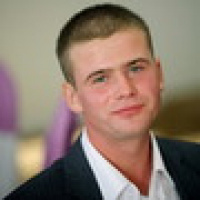 